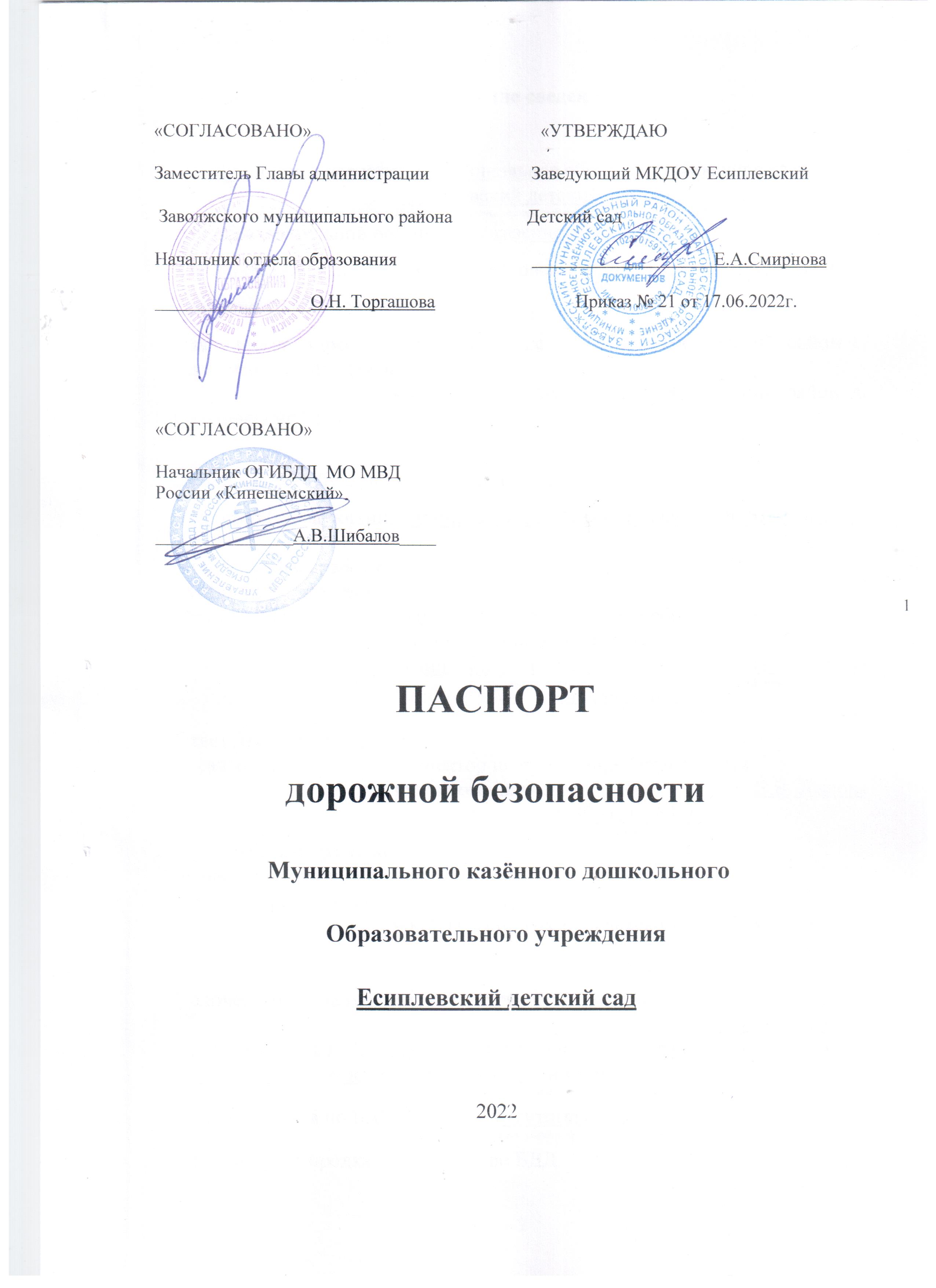 Общие сведенияМуниципальное казенное дошкольное образовательное учреждение Есиплевский детский сад(Полное наименование образовательной организации)Тип образовательной организации казенное учреждениеЮридический адрес: 1 корпус Ивановская область Заволжский район с. Есиплево ул.Молодежная д.1Фактический адрес: 1 корпус Ивановская область Заволжский район с. Есиплево ул.Молодежная д.1                                     2 корпус Ивановская область Заволжский район д. Гольцовка ул. Центральная д.19Руководители образовательной организации:Директор (заведующий) Смирнова Елена Альбертовна      8(906) 618-82-05	(фамилия, имя, отчество) 	 (телефон)Ответственные работники муниципального органа  образования                   Главный специалист отдела образования                                        администрации Заволжского                                         муниципального  района	 Н.В. Орлова	           (должность)                                                                   (фамилия, имя, отчество)                                                                      8(49333) 6-00-18                                                                                                                                                                (телефон)Ответственные отГосавтоинспекции        Инспектор по пропаганде безопасности                                         дорожного движения	Е.В. Лысова                                                                       8(49331) 5-83-72                                                                                                                                                                (телефон)                               Ответственные работники за мероприятия по профилактикедетского травматизма   Заведующий                                        МКДОУ Есиплевского детского сада Е.А. Смирнова                                                                       (фамилия,  имя, отчество)                                                                                                              8(49333) 34-131                                                                                                                                                                 (телефон)Количество обучающихся (учащихся, воспитанников)  1 корпус – 10 детей2 корпус – 4 ребенкаНаличие уголка по БДД имеется, в групповых и помещениях приемных, центральном коридоре дошкольной организации                                                                         (если имеется, указать место расположения)Наличие класса по БДД                   отсутствует                                                                         (если имеется, указать место расположения)Наличие автогородка (площадки) по БДД        отсутствуетНаличие автобуса в образовательной организации отсутствует                                                                                                                                                                              (при наличии автобуса)Владелец автобуса  ______________________________________________                                                                                                                        (ОО, муниципальное образование и др.)Время занятий в образовательной организации:1-ая смена: с 8 час. 00 мин. –17 час.00 мин. (период)Телефоны оперативных служб:ОП №8 МО МВД РФ «Кинешемский» дежурная служба – 2-20-70Единая диспетчерская служба по ЗМР (круглосуточное дежурство) – 2-17-00 ГО ЧС по Заволжскому муниципальному району – 2-11-00 Пожарная часть ПЧ – 16 г. Заволжск – 2-10-01Прокуратура по Заволжскому муниципальному району – 2-12-65, 2-30-79Отдел ФСБ г. Кинешма (8-49-331)5-65-86СодержаниеПлан-схемы образовательной организации (сокращение – ОО).1. Район расположения образовательной организации, пути движения транспортных средств и детей (обучающихся).2. Организация дорожного движения в непосредственной близости от образовательной организации с размещением соответствующих технических средств организации дорожного движения, маршруты движения детей и расположение парковочных мест.3. Пути движения транспортных средств к местам разгрузки/погрузки и рекомендуемые безопасные пути передвижения детей по территории образовательной организации.I. План-схемы образовательной организации1. Район расположения МКОУ Есиплевского детского сада (1 корпус) (Заволжский район с. Есиплево ул. Молодежная д.1), пути движения транспортных средств и детей (обучающихся) 2. Схема организации дорожного движения в непосредственной близости от МКОУ Есиплевского детского сада (1 корпус) (Заволжский район с. Есиплево ул. Молодежная д.1), с размещением соответствующих технических средств организации дорожного движения, маршрутов движения детей и расположения парковочных мест 3. Пути движения транспортных средств к местам разгрузки/погрузки и рекомендуемые безопасные пути передвижения детей по территории МКОУ Есиплевского детского сада (1 корпус) (Заволжский район с. Есиплево ул. Молодежная д.1)I. План-схемы образовательной организации1. Район расположения МКОУ Есиплевского детского сада (2 корпус) (Заволжский район с. Гольцовка ул. Центральная д.19), пути движения транспортных средств и детей (обучающихся)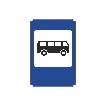 2. Организация дорожного движения в непосредственной близости от МКОУ Есиплевского детского сада (2 корпус) (Заволжский район с. Гольцовка ул. Центральная д.19) с размещением соответствующих технических средств организации дорожного движения, маршруты движения детей и расположения парковочных мест 3. Пути движения транспортных средств к местам разгрузки/погрузки и рекомендуемые безопасные пути передвижения детей по территории  МКОУ Есиплевского детского сада (2 корпус) (Заволжский район с. Гольцовка ул. Центральная д.19)Жилая застройкаПроезжая частьДвижение транспортных средствДвижение детей из (в) ОУЖилая застройкаПроезжая частьДвижение транспортных средствДвижение детей из (в) ОУПарковочное местоЖилая застройкаПроезжая частьДвижение транспортных средствДвижение детей из (в) ОУДвижение транспортных средств к местам разгрузки/погрузкиМесто разгрузки/погрузкиЖилая застройкаПроезжая частьДвижение транспортных средствДвижение детей из (в) ОУ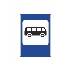 Автобусная остановкаЖилая застройкаПроезжая частьДвижение транспортных средствДвижение детей из (в) ОУАвтобусная остановкаПарковочное местоЖилая застройкаПроезжая частьДвижение транспортных средствДвижение детей из (в) ОУДвижение транспортных средств к местам разгрузки/погрузкиАвтобусная остановкаМесто разгрузки продуктов питанияМесто разгрузки топлива (каменный уголь)